Szkoła Podstawowa im. Ratowników Morskich 
w DąbkachMatematykaPrzedmiotowe zasady ocenianiaKarolina LichockaPrzedmiotowe Zasady oceniania (PZO) to podstawowe zasady wewnątrzszkolnego oceniania uczniów z matematyki, który jest zgodny z podstawą programową oraz obowiązującym w szkole Wewnątrzszkolnymi Zasadami Oceniania (WZO). Ogólne zasady oceniania uczniów1.	Ocenianie osiągnięć edukacyjnych ucznia polega na rozpoznawaniu przez nauczyciela postępów w opanowaniu przez ucznia wiadomości i umiejętności oraz jego poziomu w stosunku do wymagań edukacyjnych wynikających z podstawy programowej i realizowanych w szkole programów nauczania, opracowanych zgodnie z nią.2.	Nauczyciel:• informuje ucznia o poziomie jego osiągnięć edukacyjnych oraz o postępach w tym zakresie;• udziela uczniowi pomocy w samodzielnym planowaniu swojego rozwoju;• motywuje ucznia do dalszych postępów w nauce;• dostarcza rodzicom informacji o postępach, trudnościach w nauce oraz specjalnych uzdolnieniachucznia.Oceny są jawne dla ucznia i jego rodziców.Na wniosek ucznia lub jego rodziców nauczyciel uzasadnia ustaloną ocenę w sposób określony w statucie szkoły.Na wniosek ucznia lub jego rodziców sprawdzone i ocenione pisemne prace kontrolne są udostępniane do wglądu uczniowi lub jego rodzicom w szkole.Szczegółowe warunki i sposób oceniania wewnątrzszkolnego określa  Statut SzkołyUstala się następujące ogólne kryteria ocen: 1. ocenę celującą otrzymuje uczeń, który: a) Opanował pełny zakres wiedzy i umiejętności ( 95% - 100%) określonych podstawą programową w danej klasie, b) biegle posługuje się zdobytymi wiadomościami w rozwiązywaniu problemów teoretycznych lub praktycznych z programu nauczania danej klasy, proponuje rozwiązania nietypowe, c) biegle posługuje się zdobytymi wiadomościami w rozwiązywaniu problemów teoretycznych i praktycznych z programu nauczania w danej klasie; 2. ocenę bardzo dobrą otrzymuje uczeń, który: a) opanował zdecydowaną większość ( 85% - 94%) zakresu wiedzy i umiejętności określony podstawą programową w danej klasie, b) sprawnie posługuje się zdobytymi wiadomościami, rozwiązuje samodzielnie problemy teoretyczne i praktyczne ujęte programem nauczania, c) potrafi zastosować posiadaną wiedzę do rozwiązywania zadań i problemów w nowych sytuacjach, 3. ocenę dobrą otrzymuje uczeń, który: a) opanował większość (70% - 84%) zakresu wiedzy i umiejętności określonych podstawą programową w danej klasie, b) poprawnie stosuje wiadomości, c) rozwiązuje /wykonuje/ samodzielnie typowe zadania teoretyczne lub praktyczne, 4. ocenę dostateczną otrzymuje uczeń, który: a) opanował wiadomości i umiejętności określone podstawą programową w danej klasie na poziomie podstawowym (50% - 69%), b) rozwiązuje /wykonuje/ zadania teoretyczne i praktyczne, o średnim stopniu trudności, 5. ocenę dopuszczającą otrzymuje uczeń, który: a) ma braki w opanowaniu wiadomości i umiejętności określonych podstawą programową na poziomie podstawowym (30% - 49%), co nie wyklucza postępów, b) rozwiązuje ( wykonuje) zadania teoretyczne i praktyczne typowe, o niewielkim stopniu trudności przy pomocy nauczyciela. c) Potrafi zrozumieć zadanie wyrażone w prosty i jednoznaczny sposób; 6. ocenę niedostateczną otrzymuje uczeń, który: a) nie opanował wiadomości i umiejętności określonych podstawą programową w danej klasie (poniżej 30%), mimo możliwości uzupełnienia braków i poprawy ocen, co uniemożliwia mu dalsze postępy; b) nie jest w stanie rozwiązać /wykonać/ zadań o niewielkim elementarnym stopniu trudności nawet z pomocą nauczyciela, c) nie skorzystał z pomocy szkoły;Kryteria oceniania poszczególnych form aktywnościOcenie podlegają: prace klasowe, sprawdziany, kartkówki, odpowiedzi ustne, prace domowe, praca ucznia na lekcji, prace dodatkowe, nieprzygotowania do lekcji, testy diagnostyczne oraz szczególne osiągnięcia.Prace klasowe przeprowadza się w formie pisemnej, a ich celem jest sprawdzenie wiadomości i umiejętności ucznia z zakresu danego działu.• Prace klasowe planuje się na zakończenie każdego działu.• Uczeń jest informowany o planowanej pracy klasowej, z co najmniej tygodniowym wyprzedzeniem.• Przed każdą pracą klasową nauczyciel podaje jej zakres programowy.• Każdą pracę klasową poprzedza lekcja powtórzeniowa, podczas której nauczyciel zwraca uwagę uczniów na najważniejsze zagadnienia z danego działu.• Zasady uzasadniania oceny z pracy klasowej, jej poprawy oraz sposób przechowywania prac klasowych są zgodne z WZO.• Praca klasowa umożliwia sprawdzenie wiadomości i umiejętności na wszystkich poziomach wymagań edukacyjnych – od koniecznego do wykraczającego.• Zasada przeliczania oceny punktowej na stopień szkolny jest zgodna z WZO.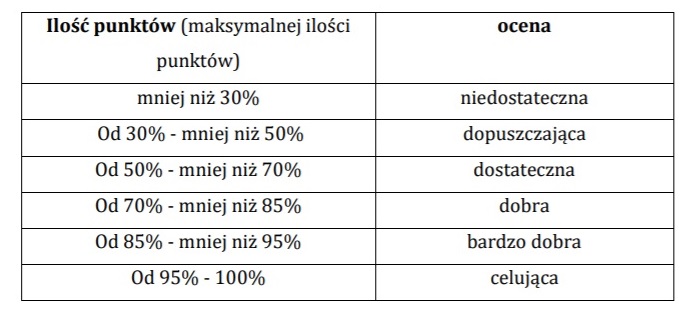 • Zadania z pracy klasowej są przez nauczyciela omawiane i poprawiane po oddaniu prac.Sprawdziany (trwające 15-30 minut) oraz kartkówki ( trwające 5-10 minut) przeprowadza się w formie pisemnej, a ich celem jest sprawdzenie wiadomości i umiejętności ucznia z zakresu programowego 1 – 3  ostatnich jednostek lekcyjnych. • Nauczyciel nie ma obowiązku uprzedzania uczniów o terminie kartkówki. • Nauczyciel ma obowiązek uprzedzania uczniów o terminie i zakresie programowym sprawdzianu. • Sprawdzian jest oceniany w skali punktowej, a liczba punktów jest przeliczana na ocenę zgodnie z zasadami WZO• Umiejętności i wiadomości objęte sprawdzianem lub kartkówką wchodzą w zakres pracy klasowej przeprowadzanej po zakończeniu działu i tym samym zła ocena ze sprawdzianu lub kartkówki  może zostać poprawiona pracą klasową.• Umiejętności i wiadomości objęte sprawdzianem mogą być poprawione w przeciągu tygodnia od oddania pracy• Zasady przechowywania sprawdzianów reguluje WZO. Odpowiedź ustna obejmuje zakres programowy aktualnie realizowanego działu z trzech ostatnich lekcji. Oceniając odpowiedź ustną, nauczyciel bierze pod uwagę:• zgodność wypowiedzi z postawionym pytaniem,• prawidłowe posługiwanie się pojęciami,• zawartość merytoryczną wypowiedzi,• sposób formułowania wypowiedzi.Praca domowa jest pisemną formą ćwiczenia umiejętności i utrwalania wiadomości zdobytych przez ucznia podczas lekcji.• Pisemną pracę domową uczeń wykonuje w zeszycie, w zeszycie ćwiczeń lub w formie zleconej przez nauczyciela.• Brak pracy domowej oceniany jest zgodnie z umową nauczyciela z uczniami, przy uwzględnieniu zapisów WZO.• Przy wystawianiu oceny za pracę domową nauczyciel bierze pod uwagę samodzielność, poprawność i estetykę wykonania.Aktywność i praca ucznia na lekcji oraz przygotowanie do lekcji są oceniane, zależnie od ich charakteru, za pomocą plusów i minusów oraz ocen.Plus uczeń może uzyskać m.in. za samodzielne wykonanie krótkiej pracy na lekcji, krótką prawidłową odpowiedź ustną, aktywną pracę w grupie, pomoc koleżeńską na lekcji przy rozwiązaniu problemu, wykonanie zadania przy tablicy również z pomocą nauczyciela. Liczba plusów zamienia się na poszczególne oceny (5 – celujący; 4 – bardzo dobry; 3 – dobry) Jeśli uczeń odmówi podjęcia próby rozwiązania zadania przy pomocy nauczyciela otrzymuje minus. Gdy uczeń uzyska 3 minusy to otrzymuje ocenę niedostateczną.Jeżeli podczas zajęć zadana jest praca do wykonania samodzielnego, a następnie zebrana do sprawdzenia, to ocena jest wystawiana według  następującej skali:od 20%	dopuszczający od 40%	dostatecznyod 60%	dobryod 80%	bardzo dobryod 95%	celujący.Podczas tej pracy uczniowie mogą korzystać z dostępnych prze sobie pomocy np. zeszytów, podręczników oraz pomocy nauczyciela.• Sposób przeliczania plusów i minusów na oceny jest zgodny z umową między nauczycielem i uczniami, przy uwzględnieniu zapisów WZO. • W ciągu semestru uczeń może zgłosić nieprzygotowanie do lekcji 3 razy bez konsekwencji 
w ocenie. Po wykorzystaniu limitu określonego powyżej uczeń otrzymuje za każde nieprzygotowanie:ocenę niedostateczną – jeśli nie posiada zeszytu lub zeszytu ćwiczeń, w którym zadana była praca domowa. „minus” – w innym przypadku. Po otrzymaniu trzech minusów otrzymuje ocenę niedostateczną.Za brak przygotowania do lekcji uważa się  min.  brak przyrządów, zeszytu, zeszytu ćwiczeń.Ćwiczenia praktyczne obejmują zadania praktyczne, które uczeń wykonuje podczas lekcji. Oceniając je, nauczyciel bierze pod uwagę:• wartość merytoryczną,• dokładność wykonania polecenia,• staranność i estetykę,• w wypadku pracy w grupie stopień zaangażowania w wykonanie ćwiczenia.Prace dodatkowe obejmują dodatkowe zadania dla zainteresowanych uczniów, prace projektowe wykonane indywidualnie lub zespołowo, przygotowanie gazetki ściennej, wykonanie pomocy naukowych, prezentacji. Oceniając ten rodzaj pracy, nauczyciel bierze pod uwagę m.in.:• wartość merytoryczną pracy,• estetykę wykonania,• wkład pracy ucznia,• sposób prezentacji,• oryginalność i pomysłowość pracy.Zeszyt przedmiotowy - uczeń zobowiązany jest do prowadzenia zeszytu przedmiotowego i zeszytu ćwiczeń. Zeszyt jest własnością ucznia, może ulegać ocenie. Musi zawierać całość materiału i prac domowych. Jest podstawą dopuszczenia ucznia do odpowiedzi ustnej.Szczególne osiągnięcia uczniów, w tym udział w konkursach przedmiotowych, szkolnych i międzyszkolnych, są oceniane zgodnie z zasadami zapisanymi w WZO.Kryteria wystawiania oceny po I semestrze oraz na koniec roku szkolnegoKlasyfikacja semestralna i roczna polega na podsumowaniu osiągnięć edukacyjnych ucznia oraz ustaleniu oceny klasyfikacyjnej.Zgodnie z zapisami WZO nauczyciele i wychowawcy na początku każdego roku szkolnego informująuczniów oraz ich rodziców o:• wymaganiach edukacyjnych niezbędnych do uzyskania poszczególnych śródrocznych i rocznych ocen klasyfikacyjnych z matematyki,• sposobach sprawdzania osiągnięć edukacyjnych uczniów,• warunkach i trybie uzyskania wyższej niż przewidywana oceny klasyfikacyjnej,• trybie odwoływania od wystawionej oceny klasyfikacyjnej.Przy wystawianiu oceny śródrocznej lub rocznej nauczyciel bierze pod uwagę stopień opanowania poszczególnych działów tematycznych, oceniany na podstawie wymienionych w punkcie II różnych form sprawdzania wiadomości i umiejętności. Szczegółowe kryteria wystawienia oceny klasyfikacyjnej określa WZO.Zasady uzupełniania braków i poprawiania ocenOceny ze sprawdzianów i prac klasowych poprawiane są na poprawkowych sprawdzianach, pracach klasowych w terminie tygodnia po omówieniu sprawdzianu i wystawieniu ocen.Oceny z kartkówek nie są poprawiane.Po każdej nieobecności uczeń ma obowiązek samodzielnie uzupełnić notatki z lekcji. Uczeń może uzupełnić braki w wiedzy i umiejętnościach drogą indywidualnych konsultacji z nauczycielem.Zapowiedziane prace klasowe i sprawdziany nie powinny być bez szczególnie ważnych powodów przekładane. Zmiana terminu pracy klasowej lub sprawdzianu może się odbyć za zgodą nauczyciela z zastrzeżeniem, że przy ustaleniu nowego terminu nie obowiązują punkty 23 i 24 WZO.Każdy sprawdzian uczeń musi zaliczyć w terminie uzgodnionym z nauczycielem – nie później jednak niż do dwóch tygodni od daty sprawdzianu lub powrotu do szkoły po czasowej nieobecności. W przypadku ponownej nieobecności ucznia w ustalonym terminie uczeń pisze sprawdzian po powrocie do szkoły. Zaliczenie polega na pisaniu sprawdzianu o tym samym stopniu trudności. W sytuacjach uzasadnionych nauczyciel może zwolnić ucznia z zaliczania zaległego sprawdzianu. Każda praca klasowa i sprawdzian muszą zostać zaliczona w formie ustalonej z nauczycielem. Po upływie dwóch tygodni, od pojawienia się takiego wpisu w dzienniku i/lub powrotu ucznia po dłuższej nieobecności do szkoły, nauczyciel wpisuje ocenę ndst. Odmowa odpowiedzi ustnej przez ucznia jest równoznaczna z wystawieniem mu oceny ndst. Ucieczka ze sprawdzianu i kartkówki przez ucznia traktowana jest jako odmowa odpowiedzi w formie pisemnej i równoznaczna z wystawieniem mu oceny ndst.Sposób poprawiania klasyfikacyjnej oceny niedostatecznej semestralnej lub rocznej regulują przepisy WZO i rozporządzenia MEN.Zasady badania wyników nauczaniaBadanie wyników nauczania ma na celu diagnozowanie efektów kształcenia i może odbywać się w każdej z klas.Badanie to odbywa się w dwóch  etapach:• diagnozy wstępnej,• diagnozy na koniec roku szkolnego.Oceny uzyskane przez uczniów podczas tych diagnoz nie mają wpływu na ocenę semestralną i roczną.Dostosowanie Przedmiotowych Zasad Oceniania z matematyki do możliwości uczniów ze specjalnymi wymaganiami edukacyjnymi. 1. Uczniowie posiadający opinię poradni psychologiczno-pedagogicznej o specyficznych trudnościach w uczeniu się oraz uczniowie posiadający orzeczenie o potrzebie nauczania indywidualnego są oceniani z uwzględnieniem zaleceń poradni. 2. Nauczyciel dostosowuje wymagania edukacyjne do indywidualnych potrzeb psychofizycznych i edukacyjnych ucznia posiadającego opinie poradni psychologiczno- pedagogicznej o specyficznych trudnościach w uczeniu się. 3. W stosunku wszystkich uczniów posiadających dysfunkcję zastosowane zostaną zasady wzmacniania poczucia własnej wartości, bezpieczeństwa, motywowania do pracy i doceniania małych sukcesów.Kontrakt z uczniem: 1. Każdy uczeń jest oceniany zgodnie z zasadami sprawiedliwości. 2. O wszystkich ocenach uzyskanych na lekcjach matematyki będę informować cię na bieżąco. W przypadku wątpliwości, Twoja ocena zostanie dodatkowo uzasadniona. 3. Oceny cząstkowe możesz otrzymać za: - odpowiedzi ustne - prace domowe - prace klasowe (trwające 1 godz. lekcyjna) - sprawdziany (trwające do 15-30 min.) - kartkówki (trwające do 10 min.) - aktywność i pracę na lekcji - pracę dodatkową, np. pracę długoterminową, wykonanie prezentacji, gazetki. - zeszyt przedmiotowy - przygotowanie do lekcji - udział w konkursach przedmiotowych. 4. Prace klasowe i sprawdziany są obowiązkowe. 5. Prace klasowe są zapowiedziane, z co najmniej tygodniowym wyprzedzeniem. 6. Każdą pracę klasową, napisaną na ocenę niesatysfakcjonującą ucznia można poprawić. Poprawa jest dobrowolna i odbywa się w ciągu dwóch tygodni od dnia podania informacji o ocenach. Uczeń poprawia ocenę tylko jeden raz (wpisywane są obie oceny). 7. Sprawdziany obejmują jeden moduł lekcyjny. 8. Sprawdzian może być poprawiony tylko jeden raz i w ciągu tygodnia od daty oddania (wpisywane są obie oceny). 9. Kartkówka obejmuje ostatnią lekcję i traktowana jest jako odpowiedź. 10. Uczeń nie może poprawić kartkówki. 11. Kartkówki i odpowiedzi ustne mogą być niezapowiedziane, jeśli dotyczą materiału z co najwyżej trzech ostatnich lekcji (z wyjątkiem lekcji powtórzeniowych zapowiedzianych wcześniej). 12. Prace pisemna ocenię i oddam w ciągu dwóch tygodni (wyjątkiem jest moja nieobecność). 13. Uczeń nieobecny na pracy klasowej lub sprawdzianie musi je uzupełnić w terminie dwóch tygodni od daty przyjścia do szkoły bądź po wcześniejszym uzgodnieniu terminu pisania z nauczycielem.14. Po dłuższej nieobecności w szkole (powyżej 10 dni) uczeń ma prawo nie być oceniany przez tydzień (nie dotyczy prac klasowych). 15. Po każdej nieobecności uczeń ma obowiązek samodzielnie uzupełnić notatki z lekcji. 16. Uczeń ma prawo do trzykrotnego zgłoszenia nieprzygotowania do lekcji (w semestrze). Na początku lekcji, przed sprawdzeniem obecności, przewodniczący klasy powinien złożyć karteczkę informującą o nieprzygotowaniu uczniów. Nie zwalnia to jednak z aktywnej pracy na lekcji. 17. Po wykorzystaniu limitu określonego powyżej uczeń otrzymuje za każde nieprzygotowanie: ocenę niedostateczną – jeśli nie posiada zeszytu lub zeszytu ćwiczeń, w którym zadana była praca domowa. „minus” – w innym przypadku. Po otrzymaniu trzech minusów otrzymuje ocenę niedostateczną.18. Plusa możesz otrzymać za m.in. za samodzielne wykonanie krótkiej pracy na lekcji, krótką prawidłową odpowiedź ustną, aktywną pracę w grupie, pomoc koleżeńską na lekcji przy rozwiązaniu problemu. 19. Zadania dodatkowe: jeśli odrobisz trzy razy pracę domową tzw. ”dla dociekliwych” otrzymasz ocenę celującą. 20. W semestrze otrzymasz co najmniej 6 ocen cząstkowych. 21. Na miesiąc przed końcem klasyfikacji poinformuję zarówno Ciebie jak i Twoich rodziców o proponowanej ocenie niedostatecznej na semestr. 22. Jeśli opuścisz więcej niż 50% lekcji, możesz być nieklasyfikowany z przedmiotu. Zostanie wówczas przeprowadzony egzamin klasyfikacyjny według odrębnych zasad. 23. Na koniec roku szkolnego nie przewiduje się dodatkowych sprawdzianów zaliczeniowych. 24. Ocenę roczną przewiduje się na podstawie ocen uzyskanych w ciągu całego roku. 25. Osiągnięte sukcesy w konkursach i olimpiadach przedmiotowych wpływają na podwyższenie oceny 26. Wszelkie kwestie nieregulowane przedmiotowym systemem oceniania rozstrzyga nauczyciel, a kwestie sporne dyrektor szkoły. 27. Uczniów i nauczyciela obowiązują zasady współżycia społecznego, kultury i dobrego wychowania. ………………..…………………………. 			                 …………………………………………………. (data i podpis nauczyciela) 							(data i podpis ucznia) ………………………………………………….. (data i podpis rodzica/prawnego opiekuna)